ASPARAGUS GROWER INQUIRY– August 2013OMB No. 0535-0037  Approval Expires: 3/31/2013Project Code: 137   QID: 123371   SMetaKey: 3371OMB No. 0535-0037  Approval Expires: 3/31/2013Project Code: 137   QID: 123371   SMetaKey: 3371OMB No. 0535-0037  Approval Expires: 3/31/2013Project Code: 137   QID: 123371   SMetaKey: 3371OMB No. 0535-0037  Approval Expires: 3/31/2013Project Code: 137   QID: 123371   SMetaKey: 3371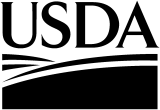 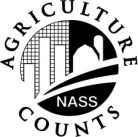 NATIONALAGRICULTURALSTATISTICSSERVICENational Agricultural Statistics ServiceU.S. Department of AgricultureNOC Division9700 Page Avenue, Suite 400St. Louis, MO 63132-1547Phone: 1-888-424-7828	    FAX:  314-595-9990nass@nass.usda.govNational Agricultural Statistics ServiceU.S. Department of AgricultureNOC Division9700 Page Avenue, Suite 400St. Louis, MO 63132-1547Phone: 1-888-424-7828	    FAX:  314-595-9990nass@nass.usda.govNational Agricultural Statistics ServiceU.S. Department of AgricultureNOC Division9700 Page Avenue, Suite 400St. Louis, MO 63132-1547Phone: 1-888-424-7828	    FAX:  314-595-9990nass@nass.usda.govNational Agricultural Statistics ServiceU.S. Department of AgricultureNOC Division9700 Page Avenue, Suite 400St. Louis, MO 63132-1547Phone: 1-888-424-7828	    FAX:  314-595-9990nass@nass.usda.govNational Agricultural Statistics ServiceU.S. Department of AgricultureNOC Division9700 Page Avenue, Suite 400St. Louis, MO 63132-1547Phone: 1-888-424-7828	    FAX:  314-595-9990nass@nass.usda.govNational Agricultural Statistics ServiceU.S. Department of AgricultureNOC Division9700 Page Avenue, Suite 400St. Louis, MO 63132-1547Phone: 1-888-424-7828	    FAX:  314-595-9990nass@nass.usda.govPlease make corrections to name, address and ZIP Code, if necessary.Information requested in this survey is used to prepare estimates of selected agricultural commodities.  Under Title 7 of the U.S. Code and CIPSEA (Public Law 107-347), facts about your operation are kept confidential and used only for statistical purposes in combination with similar reports from other producers.   Response is voluntary.According to the Paperwork Reduction Act of 1995, an agency may not conduct or sponsor, and a person is not required to respond to, a collection of information unless it displays a valid OMB control number. The valid OMB control number for this information collection is 0535-0037.  The time required to complete this information collection is estimated to average 10 minutes per response, including the time for reviewing instructions, searching existing data sources, gathering and maintaining the data needed, and completing and reviewing the collection of information.Please make corrections to name, address and ZIP Code, if necessary.Information requested in this survey is used to prepare estimates of selected agricultural commodities.  Under Title 7 of the U.S. Code and CIPSEA (Public Law 107-347), facts about your operation are kept confidential and used only for statistical purposes in combination with similar reports from other producers.   Response is voluntary.According to the Paperwork Reduction Act of 1995, an agency may not conduct or sponsor, and a person is not required to respond to, a collection of information unless it displays a valid OMB control number. The valid OMB control number for this information collection is 0535-0037.  The time required to complete this information collection is estimated to average 10 minutes per response, including the time for reviewing instructions, searching existing data sources, gathering and maintaining the data needed, and completing and reviewing the collection of information.Please make corrections to name, address and ZIP Code, if necessary.Information requested in this survey is used to prepare estimates of selected agricultural commodities.  Under Title 7 of the U.S. Code and CIPSEA (Public Law 107-347), facts about your operation are kept confidential and used only for statistical purposes in combination with similar reports from other producers.   Response is voluntary.According to the Paperwork Reduction Act of 1995, an agency may not conduct or sponsor, and a person is not required to respond to, a collection of information unless it displays a valid OMB control number. The valid OMB control number for this information collection is 0535-0037.  The time required to complete this information collection is estimated to average 10 minutes per response, including the time for reviewing instructions, searching existing data sources, gathering and maintaining the data needed, and completing and reviewing the collection of information.Please make corrections to name, address and ZIP Code, if necessary.Information requested in this survey is used to prepare estimates of selected agricultural commodities.  Under Title 7 of the U.S. Code and CIPSEA (Public Law 107-347), facts about your operation are kept confidential and used only for statistical purposes in combination with similar reports from other producers.   Response is voluntary.According to the Paperwork Reduction Act of 1995, an agency may not conduct or sponsor, and a person is not required to respond to, a collection of information unless it displays a valid OMB control number. The valid OMB control number for this information collection is 0535-0037.  The time required to complete this information collection is estimated to average 10 minutes per response, including the time for reviewing instructions, searching existing data sources, gathering and maintaining the data needed, and completing and reviewing the collection of information.Please make corrections to name, address and ZIP Code, if necessary.Information requested in this survey is used to prepare estimates of selected agricultural commodities.  Under Title 7 of the U.S. Code and CIPSEA (Public Law 107-347), facts about your operation are kept confidential and used only for statistical purposes in combination with similar reports from other producers.   Response is voluntary.According to the Paperwork Reduction Act of 1995, an agency may not conduct or sponsor, and a person is not required to respond to, a collection of information unless it displays a valid OMB control number. The valid OMB control number for this information collection is 0535-0037.  The time required to complete this information collection is estimated to average 10 minutes per response, including the time for reviewing instructions, searching existing data sources, gathering and maintaining the data needed, and completing and reviewing the collection of information.Please make corrections to name, address and ZIP Code, if necessary.Information requested in this survey is used to prepare estimates of selected agricultural commodities.  Under Title 7 of the U.S. Code and CIPSEA (Public Law 107-347), facts about your operation are kept confidential and used only for statistical purposes in combination with similar reports from other producers.   Response is voluntary.According to the Paperwork Reduction Act of 1995, an agency may not conduct or sponsor, and a person is not required to respond to, a collection of information unless it displays a valid OMB control number. The valid OMB control number for this information collection is 0535-0037.  The time required to complete this information collection is estimated to average 10 minutes per response, including the time for reviewing instructions, searching existing data sources, gathering and maintaining the data needed, and completing and reviewing the collection of information.Please make corrections to name, address and ZIP Code, if necessary.Information requested in this survey is used to prepare estimates of selected agricultural commodities.  Under Title 7 of the U.S. Code and CIPSEA (Public Law 107-347), facts about your operation are kept confidential and used only for statistical purposes in combination with similar reports from other producers.   Response is voluntary.According to the Paperwork Reduction Act of 1995, an agency may not conduct or sponsor, and a person is not required to respond to, a collection of information unless it displays a valid OMB control number. The valid OMB control number for this information collection is 0535-0037.  The time required to complete this information collection is estimated to average 10 minutes per response, including the time for reviewing instructions, searching existing data sources, gathering and maintaining the data needed, and completing and reviewing the collection of information.Please make corrections to name, address and ZIP Code, if necessary.Information requested in this survey is used to prepare estimates of selected agricultural commodities.  Under Title 7 of the U.S. Code and CIPSEA (Public Law 107-347), facts about your operation are kept confidential and used only for statistical purposes in combination with similar reports from other producers.   Response is voluntary.According to the Paperwork Reduction Act of 1995, an agency may not conduct or sponsor, and a person is not required to respond to, a collection of information unless it displays a valid OMB control number. The valid OMB control number for this information collection is 0535-0037.  The time required to complete this information collection is estimated to average 10 minutes per response, including the time for reviewing instructions, searching existing data sources, gathering and maintaining the data needed, and completing and reviewing the collection of information.Please make corrections to name, address and ZIP Code, if necessary.Information requested in this survey is used to prepare estimates of selected agricultural commodities.  Under Title 7 of the U.S. Code and CIPSEA (Public Law 107-347), facts about your operation are kept confidential and used only for statistical purposes in combination with similar reports from other producers.   Response is voluntary.According to the Paperwork Reduction Act of 1995, an agency may not conduct or sponsor, and a person is not required to respond to, a collection of information unless it displays a valid OMB control number. The valid OMB control number for this information collection is 0535-0037.  The time required to complete this information collection is estimated to average 10 minutes per response, including the time for reviewing instructions, searching existing data sources, gathering and maintaining the data needed, and completing and reviewing the collection of information.REPORT FOR THE ACRES YOU OPERATE OR MANAGEREPORT FOR THE ACRES YOU OPERATE OR MANAGECode1.	Did this operation have any asparagus acreage this year (2013)? 1.	Did this operation have any asparagus acreage this year (2013)? 3500      1Yes – Continue3 No – Go to item 9AcresAcres2.	How many total acres of asparagus were on this operation this year (2013)?. . . . . . . . . . . . . . . . . . . . 3501. ____3.	Of these (item 2) acres, how many acres were or will be harvested? . . . . . . . . . . . . . . . . . . . . . . . . . . 3502. ____Pounds4.	What was the total production for the 2013 asparagus crop? . . . . . . . . . . . . . . . . . . . . . . . . . . . . . . . . 3503orPounds per Acre5.	What was the average yield per acre for the 2013 asparagus crop? . . . . . . . . . . . . . . . . . . . . . . . . . . 3504or6.	If production is not in pounds, what was the quantity of units, type of unit, and weight per unit 	for the 2013 asparagus crop production? 6.	If production is not in pounds, what was the quantity of units, type of unit, and weight per unit 	for the 2013 asparagus crop production? 6.	If production is not in pounds, what was the quantity of units, type of unit, and weight per unit 	for the 2013 asparagus crop production? 6.	If production is not in pounds, what was the quantity of units, type of unit, and weight per unit 	for the 2013 asparagus crop production? 6.	If production is not in pounds, what was the quantity of units, type of unit, and weight per unit 	for the 2013 asparagus crop production? 6.	If production is not in pounds, what was the quantity of units, type of unit, and weight per unit 	for the 2013 asparagus crop production? QuantityUnit(bunches,crates, etc.)Pounds per UnitQuantityUnit(bunches,crates, etc.)Pounds per UnitOFFICE USE	Total Production:35103512.___ lbs.3505	or	orOFFICE USE	Yield per Acre:35153517.___ lbs.3506Code7.	Has harvest been completed?    1Yes		 3 NoNo . . . . . . . . . . . . . . . . . . . . . . . . . . . . . . . . . . . . . . .35078.	What was the quantity sold and average price or total dollars received for the 2013 asparagus crop, 	by utilization?QuantitySoldUnit(Lbs. bunches, crates, etc.)Unit(Lbs. bunches, crates, etc.)Unit(Lbs. bunches, crates, etc.)Weight of unitif not reportedin poundsAverage Price(Dollars per Unit)Average Price(Dollars per Unit)ORTotal DollarsReceivedQuantitySoldUnit(Lbs. bunches, crates, etc.)Unit(Lbs. bunches, crates, etc.)Unit(Lbs. bunches, crates, etc.)Weight of unitif not reportedin poundsAverage Price(Dollars per Unit)Average Price(Dollars per Unit)ORTotal DollarsReceivedOFFICE USEa.  Fresh Market355035513552355235533570a.  Fresh Market3550____________.___ lbs.$. __ __$3570b.  Processing356035613562356235633571b.  Processing3560____________.___ lbs.$. __ __$3571OFFICE USE ONLYOFFICE USE ONLYOFFICE USE ONLYOFFICE USE ONLYOFFICE USE ONLYOFFICE USE ONLYOFFICE USE ONLYOFFICE USE ONLYOFFICE USE ONLYOFFICE USE ONLYOFFICE USE ONLYOFFICE USE ONLYOFFICE USE ONLYOFFICE USE ONLYOFFICE USE ONLYResponseResponseRespondentRespondentModeModeEnum.Eval.R. UnitChangeOffice Use for POIDOffice Use for POIDOffice Use for POIDOffice Use for POIDOffice Use for POID1-Comp2-R3-Inac4-Office Hold5-R – Est6-Inac – Est7-Off Hold – Est8-Known Zero99011-Op/Mgr2-Sp3-Acct/Bkpr4-Partner9-Oth99021-Mail2-Tel3-Face-to-Face4-CATI5-Web6-e-mail7-Fax8-CAPI19-Other990300980100092107850789__  __  __  -  __  __  __  -  __  __  __0789__  __  __  -  __  __  __  -  __  __  __0789__  __  __  -  __  __  __  -  __  __  __0789__  __  __  -  __  __  __  -  __  __  __0789__  __  __  -  __  __  __  -  __  __  __1-Comp2-R3-Inac4-Office Hold5-R – Est6-Inac – Est7-Off Hold – Est8-Known Zero99011-Op/Mgr2-Sp3-Acct/Bkpr4-Partner9-Oth99021-Mail2-Tel3-Face-to-Face4-CATI5-Web6-e-mail7-Fax8-CAPI19-Other99030098010009210785Optional/NOC UseOptional/NOC UseOptional/NOC UseOptional/NOC UseOptional/NOC Use1-Comp2-R3-Inac4-Office Hold5-R – Est6-Inac – Est7-Off Hold – Est8-Known Zero99011-Op/Mgr2-Sp3-Acct/Bkpr4-Partner9-Oth99021-Mail2-Tel3-Face-to-Face4-CATI5-Web6-e-mail7-Fax8-CAPI19-Other9903009801000921078504070408040899069916S/E NameS/E NameS/E NameS/E NameS/E NameS/E Name10.	COMMENTS about the 2013 Asparagus Crop in your locality:10.	COMMENTS about the 2013 Asparagus Crop in your locality:SURVEY RESULTS: To receive the complete results of this survey on the release date, go to 												  http://www.nass.usda.gov/resultsWould you rather have a brief summary mailed to you at a later date?. . . . . . 	1 Yes		3 No0099 Respondent Name: _______________________________9911991199119910          MM        DD        YY Respondent Name: _______________________________Phone: (____)_____________________Date:       __ __    __ __    __ __